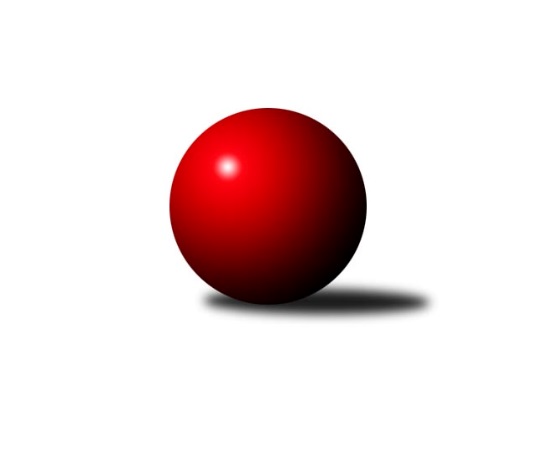 Č.10Ročník 2010/2011	27.11.2010Nejlepšího výkonu v tomto kole: 3623 dosáhlo družstvo: SKK  Náchod1. KLM 2010/2011Výsledky 10. kolaSouhrnný přehled výsledků:TJ Valašské Meziříčí	- TJ Sokol Husovice	2:6	3286:3331	9.0:15.0	27.11.KK Slavoj Praha	- TJ Lokomotiva Česká Třebová	3:5	3424:3475	12.0:12.0	27.11.TJ Sokol KARE Luhačovice˝A˝	- SKK  Náchod	2:6	3584:3623	12.0:12.0	27.11.KK Konstruktiva Praha 	- KK Moravská Slávia Brno ˝A˝	6:2	3328:3236	13.5:10.5	27.11.TJ Spartak Přerov˝A˝	- TJ Jiskra Kovářská	7:1	3438:3303	18.0:6.0	27.11.KK PSJ Jihlava	- TJ Centropen Dačice	7:1	3494:3346	16.0:8.0	27.11.Tabulka družstev:	1.	KK PSJ Jihlava	10	7	2	1	59.0 : 21.0 	143.5 : 96.5 	 3479	16	2.	KK Slavoj Praha	10	8	0	2	56.0 : 24.0 	149.5 : 90.5 	 3450	16	3.	TJ Sokol KARE Luhačovice˝A˝	10	7	0	3	47.5 : 32.5 	129.0 : 111.0 	 3465	14	4.	SKK  Náchod	10	6	1	3	49.0 : 31.0 	131.5 : 108.5 	 3436	13	5.	TJ Lokomotiva Česká Třebová	10	5	2	3	43.0 : 37.0 	117.0 : 123.0 	 3454	12	6.	TJ Sokol Husovice	10	5	2	3	42.0 : 38.0 	125.0 : 115.0 	 3382	12	7.	TJ Spartak Přerov˝A˝	10	5	0	5	41.0 : 39.0 	132.0 : 108.0 	 3386	10	8.	TJ Centropen Dačice	10	4	1	5	38.0 : 42.0 	115.5 : 124.5 	 3379	9	9.	KK Konstruktiva Praha	10	3	0	7	28.0 : 52.0 	103.5 : 136.5 	 3374	6	10.	TJ Valašské Meziříčí	10	2	1	7	28.0 : 52.0 	105.0 : 135.0 	 3305	5	11.	TJ Jiskra Kovářská	10	2	0	8	24.5 : 55.5 	88.0 : 152.0 	 3293	4	12.	KK Moravská Slávia Brno ˝A˝	10	1	1	8	24.0 : 56.0 	100.5 : 139.5 	 3257	3Podrobné výsledky kola:	 TJ Valašské Meziříčí	3286	2:6	3331	TJ Sokol Husovice	David Volek	129 	 139 	 154 	151	573 	 1:3 	 566 	 130	144 	 156	136	Jiří Axman ml. ml.	Radim Metelka	133 	 147 	 144 	139	563 	 1:3 	 577 	 145	149 	 124	159	Jan Machálek st.	Vladimír Výrek	124 	 154 	 128 	138	544 	 1:3 	 572 	 139	151 	 143	139	Zdeněk Vymazal	Luboš Gassmann	130 	 137 	 141 	117	525 	 1:3 	 559 	 148	132 	 153	126	Libor Škoula	Dalibor Tuček	127 	 124 	 134 	139	524 	 2:2 	 495 	 138	131 	 112	114	Michal Šimek	Tomáš Cabák	142 	 138 	 152 	125	557 	 3:1 	 562 	 141	124 	 147	150	Jiří Radilrozhodčí: Nejlepší výkon utkání: 577 - Jan Machálek st.	 KK Slavoj Praha	3424	3:5	3475	TJ Lokomotiva Česká Třebová	Stanislav Tichý	130 	 139 	 146 	129	544 	 2:2 	 554 	 135	132 	 145	142	Martin Podzimek	Zdeněk Gartus	157 	 143 	 161 	152	613 	 2:2 	 588 	 169	145 	 123	151	Miroslav Šnejdar ml.	Martin Kozel st.	145 	 153 	 144 	127	569 	 3:1 	 587 	 143	147 	 141	156	Jiří Hetych ml.	Jaroslav Procházka	151 	 145 	 152 	155	603 	 3:1 	 593 	 149	158 	 140	146	Pavel Vymazal	Igor Búrik	134 	 139 	 134 	135	542 	 1:3 	 575 	 124	151 	 155	145	Pavel Jiroušek	Petr Pavlík	139 	 137 	 139 	138	553 	 1:3 	 578 	 123	158 	 146	151	Karel Zubalíkrozhodčí: Nejlepší výkon utkání: 613 - Zdeněk Gartus	 TJ Sokol KARE Luhačovice˝A˝	3584	2:6	3623	SKK  Náchod	Jiří Staněk	158 	 155 	 148 	163	624 	 4:0 	 559 	 156	133 	 145	125	Jiří Němec	František Svoboda	136 	 157 	 138 	134	565 	 1:3 	 606 	 147	137 	 164	158	Roman Straka	Jiří Mrlík	138 	 134 	 152 	139	563 	 1:3 	 586 	 153	139 	 143	151	Ladislav Beránek	Radek Polách	154 	 144 	 150 	131	579 	 2:2 	 641 	 153	168 	 142	178	Martin Kovář	Pavel Kubálek	161 	 149 	 163 	168	641 	 3:1 	 613 	 172	142 	 154	145	Ondřej Sobčák	Michal Markus	161 	 157 	 150 	144	612 	 1:3 	 618 	 162	138 	 156	162	Jaroslav Hažvarozhodčí: Nejlepšího výkonu v tomto utkání: 641 kuželek dosáhli: Martin Kovář, Pavel Kubálek	 KK Konstruktiva Praha 	3328	6:2	3236	KK Moravská Slávia Brno ˝A˝	Jaroslav Borkovec *1	112 	 125 	 147 	124	508 	 1:3 	 531 	 149	127 	 130	125	Michal Kellner	Jaroslav Pleticha st. st.	152 	 148 	 147 	139	586 	 3:1 	 540 	 128	152 	 129	131	Petr Mika	Zdeněk Zahrádka	134 	 139 	 137 	151	561 	 1.5:2.5 	 578 	 144	134 	 149	151	Pavel Palian	Jiří Franěk	138 	 126 	 143 	151	558 	 2:2 	 554 	 134	130 	 144	146	Pavel Dvořák	Lukáš Doubrava	140 	 157 	 137 	152	586 	 4:0 	 505 	 119	118 	 125	143	Miroslav Milan *2	Štěpán Koblížek	130 	 129 	 139 	131	529 	 2:2 	 528 	 141	122 	 126	139	Zdeněk Vránekrozhodčí: střídání: *1 od 43. hodu František Obruča, *2 od 61. hodu Milan KrejčíNejlepšího výkonu v tomto utkání: 586 kuželek dosáhli: Jaroslav Pleticha st. st., Lukáš Doubrava	 TJ Spartak Přerov˝A˝	3438	7:1	3303	TJ Jiskra Kovářská	Roman Goldemund	156 	 148 	 141 	138	583 	 4:0 	 562 	 148	143 	 139	132	Vlastimil Zeman ml. ml.	Milan Kanda	157 	 149 	 140 	162	608 	 4:0 	 505 	 146	123 	 127	109	Milan Hrouda	Jakub Pleban	155 	 131 	 137 	132	555 	 2:2 	 557 	 141	117 	 139	160	Arnošt Werschall	Dalibor Matyáš	158 	 136 	 140 	145	579 	 2:2 	 568 	 140	146 	 134	148	Petr Dvořák	Vlastimil Bělíček	135 	 140 	 163 	145	583 	 3:1 	 562 	 143	125 	 158	136	Vlastimil Zeman st.	Jiří Kudela	124 	 126 	 137 	143	530 	 3:1 	 549 	 153	121 	 134	141	David Junekrozhodčí: Nejlepší výkon utkání: 608 - Milan Kanda	 KK PSJ Jihlava	3494	7:1	3346	TJ Centropen Dačice	Daniel Braun	146 	 151 	 132 	127	556 	 2:2 	 538 	 130	127 	 149	132	Jiří Malínek	Robin Parkan	149 	 148 	 154 	162	613 	 3:1 	 583 	 153	142 	 144	144	Milan Blecha	Jiří Partl	132 	 134 	 146 	152	564 	 4:0 	 510 	 124	130 	 118	138	Milan Kabelka	Jiří Dvořák	152 	 157 	 160 	160	629 	 3:1 	 585 	 143	117 	 156	169	Jiří Němec	Jan Kotyza	149 	 152 	 151 	143	595 	 3:1 	 561 	 153	139 	 135	134	Karel Novák	Pavel Petrů	139 	 138 	 119 	141	537 	 1:3 	 569 	 151	141 	 139	138	Pavel Kabelkarozhodčí: Nejlepší výkon utkání: 629 - Jiří DvořákPořadí jednotlivců:	jméno hráče	družstvo	celkem	plné	dorážka	chyby	poměr kuž.	Maximum	1.	Pavel Jiroušek 	TJ Lokomotiva Česká Třebová	608.21	391.6	216.6	0.9	7/7	(653)	2.	Michal Markus 	TJ Sokol KARE Luhačovice˝A˝	603.43	384.9	218.5	1.2	5/5	(655)	3.	Zdeněk Gartus 	KK Slavoj Praha	603.43	385.2	218.2	0.8	6/6	(643)	4.	Robin Parkan 	KK PSJ Jihlava	597.40	385.0	212.4	1.4	5/5	(629)	5.	Zdeněk Vymazal 	TJ Sokol Husovice	596.96	383.1	213.9	1.2	7/7	(627)	6.	Jaroslav Procházka 	KK Slavoj Praha	596.32	371.6	224.8	0.8	5/6	(628)	7.	Jan Kotyza 	KK PSJ Jihlava	596.17	383.5	212.7	1.5	5/5	(625)	8.	Martin Kovář 	SKK  Náchod	594.94	383.8	211.2	1.1	6/6	(641)	9.	Jiří Němec 	TJ Centropen Dačice	588.92	379.6	209.3	1.3	6/7	(629)	10.	Roman Straka 	SKK  Náchod	587.87	382.5	205.3	1.5	6/6	(623)	11.	Pavel Petrů 	KK PSJ Jihlava	587.80	382.4	205.4	1.9	5/5	(628)	12.	Jiří Hetych  ml.	TJ Lokomotiva Česká Třebová	585.75	387.5	198.3	0.8	7/7	(618)	13.	Ladislav Beránek 	SKK  Náchod	583.40	374.9	208.5	2.1	6/6	(636)	14.	Libor Škoula 	TJ Sokol Husovice	581.22	384.2	197.0	2.2	6/7	(611)	15.	Jiří Staněk 	TJ Sokol KARE Luhačovice˝A˝	578.80	374.0	204.8	2.4	5/5	(624)	16.	Lukáš Doubrava 	KK Konstruktiva Praha 	578.60	378.0	200.6	2.0	5/5	(603)	17.	Jiří Mrlík 	TJ Sokol KARE Luhačovice˝A˝	577.33	375.1	202.3	2.3	5/5	(604)	18.	Vlastimil Bělíček 	TJ Spartak Přerov˝A˝	576.63	374.8	201.8	2.6	5/5	(627)	19.	Václav Mazur 	TJ Spartak Přerov˝A˝	576.35	378.5	197.9	3.3	5/5	(602)	20.	Radek Polách 	TJ Sokol KARE Luhačovice˝A˝	574.52	373.1	201.4	1.1	5/5	(600)	21.	Petr Žahourek 	TJ Centropen Dačice	574.33	379.9	194.4	2.6	5/7	(603)	22.	Anton Stašák 	KK Slavoj Praha	573.50	373.6	200.0	1.6	5/6	(604)	23.	Martin Podzimek 	TJ Lokomotiva Česká Třebová	571.79	364.6	207.2	1.1	7/7	(608)	24.	Pavel Kubálek 	TJ Sokol KARE Luhačovice˝A˝	571.58	376.5	195.1	2.4	4/5	(641)	25.	Milan Blecha 	TJ Centropen Dačice	571.32	375.8	195.5	1.6	7/7	(615)	26.	Petr Pavlík 	KK Slavoj Praha	570.90	376.6	194.3	2.8	6/6	(614)	27.	Karel Zubalík 	TJ Lokomotiva Česká Třebová	570.25	374.8	195.5	1.5	5/7	(578)	28.	Jiří Dvořák 	KK PSJ Jihlava	570.20	371.2	199.0	0.7	5/5	(629)	29.	Karel Novák 	TJ Centropen Dačice	569.62	366.0	203.7	1.9	7/7	(598)	30.	Ondřej Sobčák 	SKK  Náchod	569.20	376.4	192.8	2.3	6/6	(613)	31.	Martin Kozel  st.	KK Slavoj Praha	568.80	367.6	201.3	1.6	5/6	(602)	32.	Martin Švorba 	KK PSJ Jihlava	568.65	375.2	193.5	1.3	5/5	(592)	33.	Pavel Vymazal 	TJ Lokomotiva Česká Třebová	568.25	373.0	195.3	1.9	6/7	(613)	34.	Radim Metelka 	TJ Valašské Meziříčí	566.83	370.7	196.1	2.8	5/5	(611)	35.	Vlastimil Zeman ml.  ml.	TJ Jiskra Kovářská	565.32	373.1	192.2	2.8	7/7	(602)	36.	Igor Búrik 	KK Slavoj Praha	564.63	368.3	196.4	2.3	6/6	(585)	37.	Jaroslav Borkovec 	KK Konstruktiva Praha 	564.55	370.2	194.4	1.9	5/5	(607)	38.	Jiří Franěk 	KK Konstruktiva Praha 	563.52	376.0	187.5	4.0	5/5	(584)	39.	Daniel Braun 	KK PSJ Jihlava	563.28	369.9	193.4	2.4	5/5	(622)	40.	Dalibor Matyáš 	TJ Spartak Přerov˝A˝	562.63	371.7	191.0	2.1	5/5	(603)	41.	Vladimír Výrek 	TJ Valašské Meziříčí	562.60	360.5	202.1	1.6	4/5	(605)	42.	Zdeněk Zahrádka 	KK Konstruktiva Praha 	561.72	367.7	194.0	2.9	5/5	(582)	43.	Miroslav Šnejdar  ml.	TJ Lokomotiva Česká Třebová	560.79	372.1	188.6	2.9	7/7	(592)	44.	Jiří Radil 	TJ Sokol Husovice	560.14	370.4	189.7	1.1	7/7	(580)	45.	Štěpán Koblížek 	KK Konstruktiva Praha 	559.27	373.9	185.4	3.9	5/5	(600)	46.	Jiří Malínek 	TJ Centropen Dačice	559.11	367.8	191.3	3.6	7/7	(624)	47.	Jan Machálek  st.	TJ Sokol Husovice	559.04	375.5	183.5	4.8	6/7	(619)	48.	Roman Goldemund 	TJ Spartak Přerov˝A˝	558.73	363.9	194.8	1.9	5/5	(589)	49.	Jiří Kudela 	TJ Spartak Přerov˝A˝	558.25	365.7	192.6	2.3	5/5	(608)	50.	Pavel Palian 	KK Moravská Slávia Brno ˝A˝	556.50	366.7	189.8	2.8	7/7	(632)	51.	David Volek 	TJ Valašské Meziříčí	556.00	369.6	186.4	2.7	5/5	(573)	52.	Jiří Axman ml.  ml.	TJ Sokol Husovice	555.50	363.1	192.4	2.6	7/7	(600)	53.	David Junek 	TJ Jiskra Kovářská	553.76	366.8	187.0	3.0	7/7	(621)	54.	Jiří Němec 	SKK  Náchod	553.46	364.1	189.4	2.0	6/6	(589)	55.	Vlastimil Zeman st. 	TJ Jiskra Kovářská	551.50	364.4	187.1	3.3	7/7	(577)	56.	Jakub Pleban 	TJ Spartak Přerov˝A˝	551.03	373.1	177.9	3.8	5/5	(594)	57.	Petr Dvořák 	TJ Jiskra Kovářská	547.79	364.3	183.5	3.6	7/7	(582)	58.	Dalibor Tuček 	TJ Valašské Meziříčí	546.63	361.8	184.8	2.3	4/5	(582)	59.	Petr Mika 	KK Moravská Slávia Brno ˝A˝	546.61	365.8	180.8	2.8	7/7	(594)	60.	Luboš Gassmann 	TJ Valašské Meziříčí	545.70	364.6	181.1	2.7	4/5	(569)	61.	Michal Šimek 	TJ Sokol Husovice	545.50	358.3	187.3	3.2	6/7	(608)	62.	Pavel Kabelka 	TJ Centropen Dačice	543.07	360.8	182.3	2.9	7/7	(617)	63.	Zdeněk Vránek 	KK Moravská Slávia Brno ˝A˝	540.14	362.2	178.0	3.1	7/7	(625)	64.	Milan Hrouda 	TJ Jiskra Kovářská	539.88	358.7	181.2	3.6	6/7	(580)	65.	Pavel Dvořák 	KK Moravská Slávia Brno ˝A˝	538.50	359.4	179.1	3.8	7/7	(572)	66.	Michal Kellner 	KK Moravská Slávia Brno ˝A˝	537.82	359.9	178.0	3.8	7/7	(556)	67.	Jaroslav Tejml 	TJ Jiskra Kovářská	530.87	355.9	175.0	5.5	5/7	(567)	68.	Pavel Pecold 	SKK  Náchod	526.00	360.3	165.7	4.3	4/6	(554)		Milan Kanda 	TJ Spartak Přerov˝A˝	598.67	382.0	216.7	2.7	1/5	(608)		Jaroslav Hažva 	SKK  Náchod	581.83	385.0	196.8	2.0	3/6	(618)		Jakub Zdražil 	KK PSJ Jihlava	573.00	372.0	201.0	2.0	1/5	(573)		Tomáš Cabák 	TJ Valašské Meziříčí	569.40	378.9	190.5	3.4	3/5	(591)		Jiří Divila ml. 	TJ Spartak Přerov˝A˝	569.00	369.0	200.0	2.0	1/5	(569)		František Svoboda 	TJ Sokol KARE Luhačovice˝A˝	568.75	373.8	195.0	3.5	3/5	(609)		Jiří Partl 	KK PSJ Jihlava	567.50	368.0	199.5	2.5	1/5	(571)		Jiří Kudláček 	TJ Sokol KARE Luhačovice˝A˝	563.00	380.8	182.2	8.0	3/5	(582)		Tomáš Majer 	SKK  Náchod	560.50	375.5	185.0	5.0	1/6	(577)		Miroslav Milan 	KK Moravská Slávia Brno ˝A˝	559.22	364.1	195.1	1.3	3/7	(635)		Karel Slimáček 	KK PSJ Jihlava	557.00	374.0	183.0	6.0	1/5	(557)		Miloslav Hýbl 	TJ Lokomotiva Česká Třebová	556.25	367.9	188.4	3.9	4/7	(596)		Jaroslav Pleticha st.  st.	KK Konstruktiva Praha 	554.87	364.1	190.8	2.5	3/5	(586)		David Plšek 	TJ Sokol Husovice	550.11	362.8	187.3	3.2	3/7	(572)		Miloš Švarcberger 	KK Moravská Slávia Brno ˝A˝	550.00	377.0	173.0	0.0	1/7	(550)		Arnošt Werschall 	TJ Jiskra Kovářská	547.00	358.5	188.5	5.0	3/7	(561)		Stanislav Tichý 	KK Slavoj Praha	542.89	360.3	182.6	4.6	3/6	(577)		František Obruča 	KK Konstruktiva Praha 	541.67	362.3	179.3	2.8	3/5	(553)		Dalibor Jandík 	TJ Valašské Meziříčí	532.50	361.0	171.5	4.0	1/5	(542)		Jan Bernatík 	KK Moravská Slávia Brno ˝A˝	532.00	359.5	172.5	3.5	2/7	(551)		Milan Janyška 	TJ Valašské Meziříčí	528.00	349.0	179.0	5.0	3/5	(580)		Milan Kabelka 	TJ Centropen Dačice	527.67	356.0	171.7	4.3	3/7	(541)		Petr Doležal 	TJ Centropen Dačice	516.00	351.0	165.0	6.0	1/7	(516)		Václav Korbel 	KK PSJ Jihlava	515.00	356.0	159.0	2.0	1/5	(515)Sportovně technické informace:Starty náhradníků:registrační číslo	jméno a příjmení 	datum startu 	družstvo	číslo startu
Hráči dopsaní na soupisku:registrační číslo	jméno a příjmení 	datum startu 	družstvo	Program dalšího kola:11. kolo4.12.2010	so	10:00	TJ Jiskra Kovářská - TJ Sokol KARE Luhačovice˝A˝	4.12.2010	so	10:00	KK Moravská Slávia Brno ˝A˝ - TJ Spartak Přerov˝A˝	4.12.2010	so	14:00	TJ Centropen Dačice - KK Konstruktiva Praha 	4.12.2010	so	14:00	TJ Sokol Husovice - KK PSJ Jihlava	4.12.2010	so	14:00	TJ Lokomotiva Česká Třebová - TJ Valašské Meziříčí	4.12.2010	so	15:00	SKK  Náchod - KK Slavoj Praha	Nejlepší šestka kola - absolutněNejlepší šestka kola - absolutněNejlepší šestka kola - absolutněNejlepší šestka kola - absolutněNejlepší šestka kola - dle průměru kuželenNejlepší šestka kola - dle průměru kuželenNejlepší šestka kola - dle průměru kuželenNejlepší šestka kola - dle průměru kuželenNejlepší šestka kola - dle průměru kuželenPočetJménoNázev týmuVýkonPočetJménoNázev týmuPrůměr (%)Výkon1xPavel KubálekLuhačovice A6411xPavel KubálekLuhačovice A109.626413xMartin KovářSKK  Náchod6413xMartin KovářSKK  Náchod109.626413xJiří DvořákJihlava6291xJiří DvořákJihlava109.476292xJiří StaněkLuhačovice A6246xZdeněk GartusSlavoj Praha108.966131xJaroslav HažvaSKK  Náchod6183xJaroslav ProcházkaSlavoj Praha107.196035xZdeněk GartusSlavoj Praha6131xJiří StaněkLuhačovice A106.71624